Publicado en Donostia-San Sebastían el 29/04/2024 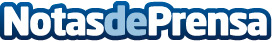 Dra. Estefanía Rodríguez: "La baja calidad de los óvulos en muchas mujeres ha aumentado la necesidad de donantes"Uno de cada seis niños en el mundo nace mediante reproducción asistida y, en mujeres que superan los 41 años, el cincuenta por ciento de nacimientos es por donación de óvulosDatos de contacto:Policlínica GipuzkoaPoliclínica Gipuzkoa654096991Nota de prensa publicada en: https://www.notasdeprensa.es/dra-estefania-rodriguez-la-baja-calidad-de-los Categorias: Nacional Medicina Sociedad Bienestar Servicios médicos http://www.notasdeprensa.es